Weekly Calendar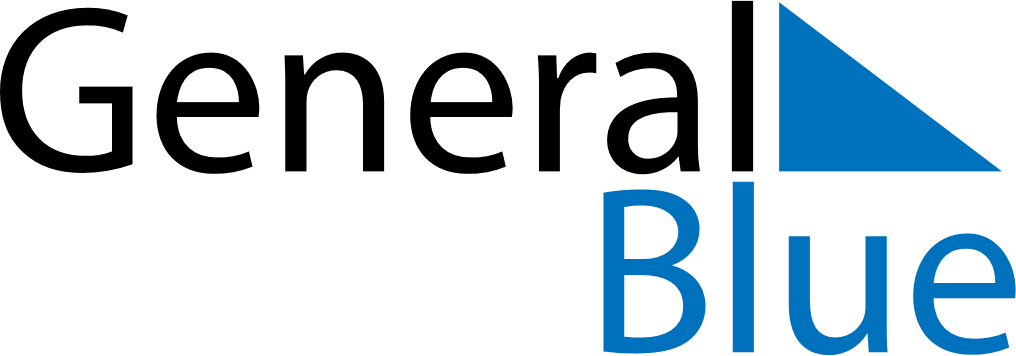 January 29, 2024 - February 4, 2024Weekly CalendarJanuary 29, 2024 - February 4, 2024MondayJan 29TuesdayJan 30WednesdayJan 31ThursdayFeb 01FridayFeb 02SaturdayFeb 03SundayFeb 04MY NOTES